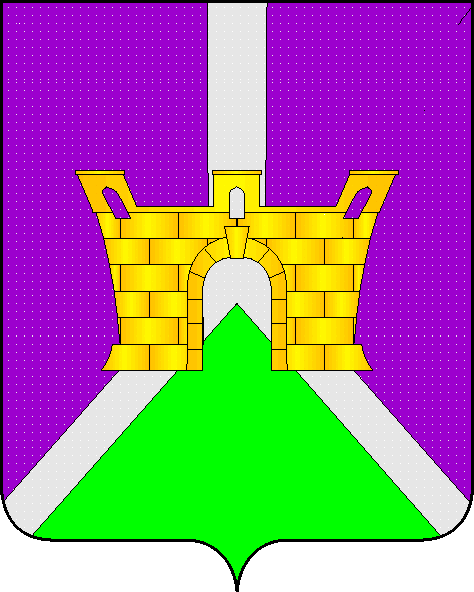 АДМИНИСТРАЦИИ  ВОСТОЧНОГО СЕЛЬСКОГО ПОСЕЛЕНИЯ УСТЬ-ЛАБИНСКОГО  РАЙОНА   ПОСТАНОВЛЕНИЕот  01.09.2017  г.                                                                                     №  51станица ВосточнаяОб утверждении  генеральной схемы очистки  территории  Восточного  сельского поселения Усть-Лабинского района  Краснодарского края  на 2017-2031 годыВ соответствии с  Федеральным  законом  Российской Федерации от 6 октября 2003 года № 131-ФЗ «Об общих принципах организации местного самоуправления в Российской Федерации», Градостроительным  кодексом  Российской Федерации  от  29 декабря  2004 года  № 190- ФЗ , постановляю:1. Утвердить  генеральную  схему   очистки территории  Восточного  сельского поселения  Усть-Лабинского района  Краснодарского края на  2017-2031 годы , согласно приложению.2. Ведущему специалисту общего отдела  администрации Восточного сельского поселения Усть-Лабинского района (Лопатина) обнародовать настоящее постановление и разместить на официальном сайте администрации Восточного сельского поселения Усть-Лабинского района в сети Интернет.3. Контроль за выполнением настоящего постановления возложить на главу Восточного сельского поселения Усть-Лабинского района А. П. Белозуб.4. Постановление вступает в силу со дня его официального обнародования.Глава Восточного сельского  поселения Усть-Лабинского района                                                                 А. П. Белозуб 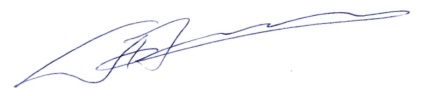 